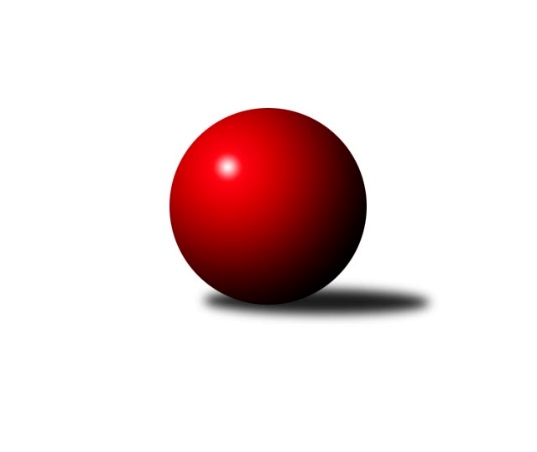 Č.9Ročník 2018/2019	9.11.2018Nejlepšího výkonu v tomto kole: 2641 dosáhlo družstvo: KK Konstruktiva Praha ADivize AS 2018/2019Výsledky 9. kolaSouhrnný přehled výsledků:KK Slavia Praha	- TJ Sparta Kutná Hora B	6:2	2476:2436	7.0:5.0	6.11.SC Olympia Radotín	- TJ Praga Praha 	6:2	2550:2501	7.0:5.0	7.11.PSK Union Praha 	- KK Jiří Poděbrady B	6:2	2429:2373	6.0:6.0	8.11.TJ AŠ Mladá Boleslav 	- KK Konstruktiva Praha B	3:5	2400:2435	5.0:7.0	9.11.TJ Neratovice	- SK Meteor Praha 	3:5	2491:2601	6.0:6.0	9.11.KK Slavoj Praha B	- TJ Sokol Benešov B	3:5	2558:2582	4.5:7.5	9.11.TJ Sokol Brandýs n. L.	- KK Konstruktiva Praha A	3:5	2598:2641	6.0:6.0	9.11.Tabulka družstev:	1.	SK Meteor Praha	9	7	0	2	48.0 : 24.0 	63.0 : 45.0 	 2586	14	2.	KK Konstruktiva Praha A	9	7	0	2	43.0 : 29.0 	59.5 : 48.5 	 2660	14	3.	KK Slavia Praha	9	5	2	2	46.0 : 26.0 	61.5 : 46.5 	 2592	12	4.	TJ AŠ Mladá Boleslav	9	6	0	3	44.5 : 27.5 	54.0 : 54.0 	 2519	12	5.	KK Konstruktiva Praha B	9	5	1	3	45.0 : 27.0 	64.0 : 44.0 	 2553	11	6.	TJ Neratovice	9	5	0	4	40.5 : 31.5 	64.5 : 43.5 	 2539	10	7.	TJ Sokol Benešov B	9	4	1	4	33.0 : 39.0 	55.5 : 52.5 	 2503	9	8.	TJ Praga Praha	9	4	0	5	34.0 : 38.0 	51.5 : 56.5 	 2574	8	9.	TJ Sokol Brandýs n. L.	9	3	2	4	33.0 : 39.0 	47.5 : 60.5 	 2614	8	10.	KK Slavoj Praha B	9	3	1	5	33.0 : 39.0 	53.5 : 54.5 	 2498	7	11.	PSK Union Praha	9	3	1	5	30.5 : 41.5 	49.0 : 59.0 	 2465	7	12.	SC Olympia Radotín	9	3	0	6	27.0 : 45.0 	42.0 : 66.0 	 2472	6	13.	TJ Sparta Kutná Hora B	9	2	0	7	24.0 : 48.0 	41.5 : 66.5 	 2547	4	14.	KK Jiří Poděbrady B	9	2	0	7	22.5 : 49.5 	49.0 : 59.0 	 2458	4Podrobné výsledky kola:	 KK Slavia Praha	2476	6:2	2436	TJ Sparta Kutná Hora B	Filip Knap	 	 168 	 172 		340 	 0:2 	 399 	 	212 	 187		Zdeněk Rajchman	Aleš Jungmann	 	 225 	 215 		440 	 2:0 	 412 	 	212 	 200		Tomáš Jelínek	Karel Vaňata	 	 214 	 184 		398 	 1:1 	 440 	 	210 	 230		František Tesař	Tereza Bendová	 	 220 	 224 		444 	 1:1 	 420 	 	223 	 197		Jaroslav Čermák	Jan Bürger	 	 224 	 198 		422 	 1:1 	 394 	 	193 	 201		Zdeněk Končel	Luboš Zelenka	 	 199 	 233 		432 	 2:0 	 371 	 	179 	 192		Bohumír Kopeckýrozhodčí: Luboš ZelenkaNejlepší výkon utkání: 444 - Tereza Bendová	 SC Olympia Radotín	2550	6:2	2501	TJ Praga Praha 	Robert Asimus	 	 225 	 230 		455 	 2:0 	 411 	 	203 	 208		Jaroslav Kourek	Vladimír Zdražil	 	 212 	 237 		449 	 2:0 	 399 	 	183 	 216		Milan Komorník	Pavel Dvořák	 	 208 	 209 		417 	 1:1 	 411 	 	198 	 213		Petr Kašpar	Jiří Ujhelyi	 	 178 	 209 		387 	 0:2 	 448 	 	233 	 215		Michal Bartoš	Martin Pondělíček	 	 221 	 230 		451 	 2:0 	 394 	 	206 	 188		David Kašpar	Petr Dvořák	 	 198 	 193 		391 	 0:2 	 438 	 	223 	 215		Rostislav Kašparrozhodčí: JIrka UjhelyiNejlepší výkon utkání: 455 - Robert Asimus	 PSK Union Praha 	2429	6:2	2373	KK Jiří Poděbrady B	Luboš Soukup	 	 169 	 210 		379 	 1:1 	 373 	 	171 	 202		Jan Šafránek	Michal Franc	 	 184 	 195 		379 	 0:2 	 411 	 	199 	 212		Ondřej Šustr	Pavel Novák	 	 221 	 210 		431 	 2:0 	 358 	 	172 	 186		Dušan Richter	Ctirad Dudycha	 	 218 	 208 		426 	 2:0 	 400 	 	199 	 201		Vladimír Klindera	David Dittrich	 	 209 	 200 		409 	 1:1 	 401 	 	198 	 203		Václav Anděl	Luboš Polanský	 	 206 	 199 		405 	 0:2 	 430 	 	211 	 219		Jaroslav Kazdarozhodčí: Franc MichalNejlepší výkon utkání: 431 - Pavel Novák	 TJ AŠ Mladá Boleslav 	2400	3:5	2435	KK Konstruktiva Praha B	Pavel Horáček ml.	 	 209 	 203 		412 	 0:2 	 444 	 	224 	 220		Jaroslav Pleticha ml.	Michal Horáček	 	 205 	 208 		413 	 2:0 	 378 	 	178 	 200		Miroslav Šnejdar st.	Josef Cíla	 	 208 	 220 		428 	 1:1 	 426 	 	204 	 222		Arnošt Nedbal	Jan Horáček *1	 	 217 	 180 		397 	 1:1 	 408 	 	211 	 197		Jakub Hlava	Pavel Palaštuk	 	 193 	 168 		361 	 0:2 	 413 	 	220 	 193		Stanislav Vesecký	Petr Palaštuk	 	 191 	 198 		389 	 1:1 	 366 	 	195 	 171		Jaroslav Pleticha st.rozhodčí: Petr Horáčekstřídání: *1 od 67. hodu Petr HoráčekNejlepší výkon utkání: 444 - Jaroslav Pleticha ml.	 TJ Neratovice	2491	3:5	2601	SK Meteor Praha 	Petr Vacek	 	 208 	 183 		391 	 0:2 	 458 	 	238 	 220		Ivo Steindl	Jan Kozák	 	 198 	 195 		393 	 2:0 	 364 	 	184 	 180		Ivana Vlková	Josef Trnka	 	 209 	 203 		412 	 1:1 	 447 	 	256 	 191		Pavel Plachý	Zdeněk Trnka	 	 189 	 195 		384 	 0:2 	 466 	 	248 	 218		Martin Boháč	Petr Šteiner	 	 229 	 219 		448 	 1:1 	 445 	 	246 	 199		Ladislav Zahrádka	Jan Kvapil	 	 236 	 227 		463 	 2:0 	 421 	 	225 	 196		Milan Mikulášekrozhodčí: Kozák JanNejlepší výkon utkání: 466 - Martin Boháč	 KK Slavoj Praha B	2558	3:5	2582	TJ Sokol Benešov B	Anton Stašák	 	 223 	 194 		417 	 0:2 	 444 	 	237 	 207		Antonín Šostý	Jiří Kašpar	 	 197 	 237 		434 	 1:1 	 419 	 	210 	 209		Luboš Brabec	Miroslav Bubeník	 	 195 	 220 		415 	 1.5:0.5 	 401 	 	195 	 206		Marek Červ	Roman Cypro	 	 216 	 205 		421 	 1:1 	 429 	 	212 	 217		Dušan Dvořák	Viktor Jungbauer	 	 196 	 229 		425 	 0:2 	 446 	 	204 	 242		Michal Vyskočil	Petr Pravlovský	 	 212 	 234 		446 	 1:1 	 443 	 	230 	 213		Jiří Kočírozhodčí: Nejlepšího výkonu v tomto utkání: 446 kuželek dosáhli: Michal Vyskočil, Petr Pravlovský	 TJ Sokol Brandýs n. L.	2598	3:5	2641	KK Konstruktiva Praha A	Václav Sommer	 	 246 	 211 		457 	 1:1 	 452 	 	247 	 205		Václav Posejpal	František Čvančara	 	 206 	 211 		417 	 0:2 	 461 	 	230 	 231		Jakub Wrzecionko	Martin Keřtof	 	 185 	 203 		388 	 0:2 	 417 	 	203 	 214		Petr Tepličanec	Miloslav Rychetský	 	 241 	 233 		474 	 2:0 	 440 	 	226 	 214		Pavel Kohlíček	Karel Křenek	 	 215 	 223 		438 	 2:0 	 423 	 	211 	 212		Zdeněk Zahrádka	Martin Šmejkal	 	 221 	 203 		424 	 1:1 	 448 	 	219 	 229		Michal Ostatnickýrozhodčí: Miloslav RychetskýNejlepší výkon utkání: 474 - Miloslav RychetskýPořadí jednotlivců:	jméno hráče	družstvo	celkem	plné	dorážka	chyby	poměr kuž.	Maximum	1.	Karel Křenek 	TJ Sokol Brandýs n. L.	466.76	313.8	152.9	2.7	5/5	(486)	2.	Martin Boháč 	SK Meteor Praha 	456.81	304.4	152.4	2.8	4/5	(474)	3.	Miloslav Rychetský 	TJ Sokol Brandýs n. L.	453.28	298.2	155.1	2.8	5/5	(474)	4.	Jakub Wrzecionko 	KK Konstruktiva Praha A	450.08	297.9	152.2	3.6	6/6	(474)	5.	Michal Ostatnický 	KK Konstruktiva Praha A	448.22	303.3	144.9	2.8	6/6	(491)	6.	Václav Posejpal 	KK Konstruktiva Praha A	445.60	307.9	137.7	2.6	5/6	(484)	7.	Petr Tepličanec 	KK Konstruktiva Praha A	442.94	293.8	149.2	3.2	6/6	(460)	8.	Ladislav Zahrádka 	SK Meteor Praha 	441.60	305.0	136.6	3.7	5/5	(473)	9.	Robert Asimus 	SC Olympia Radotín	440.93	298.7	142.2	4.1	5/6	(464)	10.	Josef Šálek 	TJ Neratovice	440.63	299.6	141.0	5.6	4/5	(477)	11.	Anton Stašák 	KK Slavoj Praha B	440.58	292.8	147.8	2.2	4/6	(471)	12.	Martin Pondělíček 	SC Olympia Radotín	439.80	289.0	150.8	2.8	5/6	(484)	13.	Zdeněk Zahrádka 	KK Konstruktiva Praha A	439.28	300.8	138.4	3.9	6/6	(475)	14.	Karel Vaňata 	KK Slavia Praha	439.20	302.8	136.4	7.0	5/5	(464)	15.	Pavel Kohlíček 	KK Konstruktiva Praha A	439.07	300.3	138.8	4.7	5/6	(494)	16.	Tereza Bendová 	KK Slavia Praha	437.60	299.5	138.1	4.5	4/5	(448)	17.	Milan Mikulášek 	SK Meteor Praha 	436.55	304.2	132.4	7.6	5/5	(476)	18.	Ivo Steindl 	SK Meteor Praha 	436.20	294.5	141.7	5.0	5/5	(460)	19.	Jiří Kočí 	TJ Sokol Benešov B	434.38	296.3	138.1	5.4	4/6	(444)	20.	Tibor Machala 	KK Konstruktiva Praha B	433.85	294.3	139.6	4.5	4/5	(462)	21.	František Tesař 	TJ Sparta Kutná Hora B	433.80	294.4	139.4	3.2	5/5	(470)	22.	Martin Šmejkal 	TJ Sokol Brandýs n. L.	433.15	292.9	140.3	3.1	4/5	(465)	23.	František Čvančara 	TJ Sokol Brandýs n. L.	432.56	297.1	135.5	6.6	4/5	(463)	24.	Milan Komorník 	TJ Praga Praha 	432.42	294.6	137.8	3.3	6/6	(460)	25.	Rostislav Kašpar 	TJ Praga Praha 	432.40	292.2	140.2	3.2	5/6	(470)	26.	Jaroslav Kourek 	TJ Praga Praha 	432.29	295.8	136.5	4.0	6/6	(468)	27.	Viktor Jungbauer 	KK Slavoj Praha B	432.13	295.5	136.6	4.6	6/6	(492)	28.	Zdeněk Rajchman 	TJ Sparta Kutná Hora B	431.75	292.4	139.4	5.2	4/5	(461)	29.	Filip Knap 	KK Slavia Praha	429.60	287.2	142.4	5.3	5/5	(464)	30.	Tomáš Jelínek 	TJ Sparta Kutná Hora B	429.40	295.7	133.7	5.6	5/5	(465)	31.	Stanislav Vesecký 	KK Konstruktiva Praha B	429.40	296.5	132.9	6.6	4/5	(463)	32.	Pavel Plachý 	SK Meteor Praha 	429.25	292.1	137.1	5.3	4/5	(447)	33.	Luboš Zelenka 	KK Slavia Praha	428.92	297.7	131.2	7.0	5/5	(455)	34.	Arnošt Nedbal 	KK Konstruktiva Praha B	428.88	289.6	139.3	5.6	4/5	(462)	35.	David Kašpar 	TJ Praga Praha 	428.83	294.9	134.0	5.7	6/6	(449)	36.	Jaroslav Kazda 	KK Jiří Poděbrady B	428.10	295.7	132.5	3.2	5/5	(469)	37.	Vladimír Zdražil 	SC Olympia Radotín	427.67	296.2	131.4	4.8	6/6	(458)	38.	Petr Šteiner 	TJ Neratovice	427.12	295.1	132.0	5.2	5/5	(448)	39.	Aleš Jungmann 	KK Slavia Praha	426.88	297.4	129.5	7.2	5/5	(463)	40.	Jiří Kašpar 	KK Slavoj Praha B	425.60	291.8	133.9	3.0	5/6	(470)	41.	Pavel Novák 	PSK Union Praha 	424.96	292.3	132.7	5.2	6/6	(463)	42.	Jaroslav Pleticha  st.	KK Konstruktiva Praha B	424.12	291.6	132.5	8.2	5/5	(474)	43.	Jaroslav Čermák 	TJ Sparta Kutná Hora B	423.40	283.3	140.1	4.3	5/5	(451)	44.	Jan Bürger 	KK Slavia Praha	421.80	297.0	124.8	6.5	5/5	(441)	45.	Pavel Janoušek 	TJ Praga Praha 	421.67	289.9	131.7	5.3	5/6	(505)	46.	Marek Červ 	TJ Sokol Benešov B	421.63	294.3	127.3	6.4	6/6	(462)	47.	Michal Horáček 	TJ AŠ Mladá Boleslav 	421.50	292.7	128.9	6.1	5/6	(450)	48.	Tomáš Křenek 	TJ AŠ Mladá Boleslav 	421.33	294.9	126.4	5.8	5/6	(457)	49.	Jakub Hlava 	KK Konstruktiva Praha B	421.27	285.9	135.4	4.2	5/5	(471)	50.	Zdeněk Končel 	TJ Sparta Kutná Hora B	419.36	292.8	126.6	5.4	5/5	(472)	51.	Petr Palaštuk 	TJ AŠ Mladá Boleslav 	419.04	288.0	131.0	5.9	6/6	(455)	52.	Dušan Dvořák 	TJ Sokol Benešov B	418.45	296.0	122.5	7.9	5/6	(449)	53.	Pavel Palaštuk 	TJ AŠ Mladá Boleslav 	418.00	282.0	136.0	3.3	4/6	(483)	54.	Michal Franc 	PSK Union Praha 	416.33	285.7	130.6	7.7	5/6	(444)	55.	Michal Vyskočil 	TJ Sokol Benešov B	416.20	290.3	125.9	6.5	5/6	(446)	56.	Jindřich Sahula 	SK Meteor Praha 	416.05	307.5	108.6	11.1	4/5	(498)	57.	Luboš Polanský 	PSK Union Praha 	415.27	289.3	126.0	5.7	5/6	(441)	58.	Luboš Brabec 	TJ Sokol Benešov B	414.75	293.4	121.4	7.3	5/6	(443)	59.	Pavel Moravec 	PSK Union Praha 	414.60	289.8	124.8	6.4	5/6	(433)	60.	Petr Horáček 	TJ AŠ Mladá Boleslav 	414.38	291.4	123.0	6.3	4/6	(426)	61.	Ctirad Dudycha 	PSK Union Praha 	413.58	289.3	124.3	9.1	6/6	(433)	62.	Ondřej Šustr 	KK Jiří Poděbrady B	412.20	290.7	121.5	9.7	5/5	(447)	63.	Petr Brabenec 	TJ Sokol Benešov B	412.10	286.8	125.3	5.9	5/6	(437)	64.	Pavel Kotek 	TJ Sokol Brandýs n. L.	412.00	291.8	120.2	8.1	5/5	(425)	65.	Pavel Horáček  ml.	TJ AŠ Mladá Boleslav 	411.58	286.4	125.2	6.6	6/6	(465)	66.	Pavel Dvořák 	SC Olympia Radotín	411.54	288.5	123.0	7.0	6/6	(448)	67.	Bohumír Kopecký 	TJ Sparta Kutná Hora B	410.95	295.8	115.2	11.2	5/5	(460)	68.	Miroslav Šnejdar  st.	KK Konstruktiva Praha B	408.12	288.6	119.6	8.3	5/5	(456)	69.	Michal Bartoš 	TJ Praga Praha 	406.53	286.9	119.7	7.4	5/6	(448)	70.	Vladimír Klindera 	KK Jiří Poděbrady B	404.13	281.3	122.9	9.1	5/5	(430)	71.	Josef Trnka 	TJ Neratovice	403.28	288.3	115.0	9.9	5/5	(425)	72.	Miroslav Bubeník 	KK Slavoj Praha B	399.67	286.2	113.5	8.0	6/6	(439)	73.	Roman Cypro 	KK Slavoj Praha B	399.60	293.7	105.9	13.4	5/6	(499)	74.	Dušan Richter 	KK Jiří Poděbrady B	399.45	280.7	118.8	10.5	5/5	(456)	75.	Ivana Vlková 	SK Meteor Praha 	395.55	278.3	117.3	10.2	4/5	(467)	76.	Jiří Ujhelyi 	SC Olympia Radotín	394.38	275.7	118.7	11.0	6/6	(428)	77.	Petr Dvořák 	SC Olympia Radotín	393.83	278.5	115.3	9.9	6/6	(420)	78.	Luboš Soukup 	PSK Union Praha 	386.75	277.3	109.5	10.9	6/6	(417)		Josef Kašpar 	TJ Praga Praha 	497.00	295.0	202.0	0.0	1/6	(497)		Jiří Franěk 	TJ Sokol Benešov B	484.00	317.0	167.0	6.0	1/6	(484)		Milan Mareš  ml.	KK Slavia Praha	480.00	310.0	170.0	0.0	1/5	(480)		Karel Hybš 	KK Konstruktiva Praha A	476.00	306.0	170.0	5.0	1/6	(476)		Richard Sekerák 	SK Meteor Praha 	458.00	309.0	149.0	4.0	1/5	(458)		Jan Kvapil 	TJ Neratovice	447.07	301.3	145.8	3.3	3/5	(469)		Jiří Tichý 	KK Jiří Poděbrady B	444.75	305.0	139.8	4.3	2/5	(452)		Petr Božka 	TJ Neratovice	444.33	300.7	143.7	3.1	3/5	(491)		Václav Sommer 	TJ Sokol Brandýs n. L.	444.00	300.1	143.9	3.6	3/5	(457)		Stanislav Březina 	KK Slavoj Praha B	443.33	298.3	145.0	3.3	3/6	(460)		Jan Barchánek 	KK Konstruktiva Praha B	440.25	303.0	137.3	4.8	2/5	(453)		Bohumír Musil 	KK Konstruktiva Praha B	438.50	289.5	149.0	3.5	2/5	(461)		Jan Kozák 	TJ Neratovice	437.75	304.3	133.4	6.0	3/5	(464)		Jaroslav Pleticha  ml.	KK Konstruktiva Praha A	437.33	295.7	141.7	2.0	3/6	(458)		Josef Cíla 	TJ AŠ Mladá Boleslav 	436.17	301.3	134.8	3.0	3/6	(456)		Václav Jelínek 	TJ Sparta Kutná Hora B	436.00	291.5	144.5	3.5	2/5	(447)		Jan Poláček 	KK Jiří Poděbrady B	433.67	297.4	136.3	5.9	3/5	(486)		Petr Kašpar 	TJ Praga Praha 	430.11	301.7	128.4	6.9	3/6	(463)		Petr Barchánek 	KK Konstruktiva Praha A	427.50	295.0	132.5	9.5	2/6	(431)		Petr Vacek 	TJ Neratovice	426.67	294.3	132.3	5.8	3/5	(436)		Zdeněk Fůra 	KK Slavoj Praha B	426.33	297.7	128.7	8.3	3/6	(446)		Jiří Šafránek 	KK Jiří Poděbrady B	425.75	296.5	129.3	9.0	1/5	(453)		David Dittrich 	PSK Union Praha 	422.17	287.7	134.5	3.9	3/6	(445)		Karel Drábek 	TJ Sokol Benešov B	421.50	291.0	130.5	5.0	2/6	(429)		Samuel Fujko 	KK Konstruktiva Praha A	419.00	322.0	97.0	11.0	1/6	(419)		Jaroslav Pichl 	KK Slavoj Praha B	418.50	291.0	127.5	6.0	2/6	(421)		Bohumil Sedláček 	TJ AŠ Mladá Boleslav 	417.50	285.5	132.0	6.0	2/6	(420)		Antonín Šostý 	TJ Sokol Benešov B	412.50	294.0	118.5	10.8	3/6	(444)		Vladimír Sommer 	TJ Sokol Brandýs n. L.	410.17	295.5	114.7	9.0	3/5	(420)		Jan Horáček 	TJ AŠ Mladá Boleslav 	410.00	289.3	120.7	8.7	3/6	(436)		Pavel Holec 	TJ Sokol Brandýs n. L.	408.00	291.5	116.5	8.0	2/5	(418)		Zbyněk David 	KK Jiří Poděbrady B	402.33	276.2	126.2	7.0	2/5	(429)		Petr Beneda 	KK Slavoj Praha B	402.00	268.0	134.0	8.0	1/6	(402)		Martin Keřtof 	TJ Sokol Brandýs n. L.	399.50	284.0	115.5	9.5	1/5	(411)		Petr Pravlovský 	KK Slavoj Praha B	399.17	282.2	117.0	9.7	3/6	(446)		Petra Gütterová 	KK Jiří Poděbrady B	398.00	275.0	123.0	7.0	1/5	(398)		Jan Meščan 	TJ Neratovice	397.00	293.0	104.0	12.0	1/5	(397)		Václav Anděl 	KK Jiří Poděbrady B	396.00	274.7	121.3	8.7	3/5	(414)		Zdeněk Trnka 	TJ Neratovice	396.00	281.3	114.7	9.1	3/5	(443)		Radek Pauk 	SC Olympia Radotín	385.50	275.5	110.0	13.0	1/6	(399)		Jaroslav Šatník 	KK Jiří Poděbrady B	382.00	277.0	105.0	9.0	1/5	(382)		Ladislav Žebrakovský 	TJ Sokol Benešov B	377.00	267.0	110.0	8.0	1/6	(377)		Jan Šafránek 	KK Jiří Poděbrady B	373.00	276.0	97.0	16.0	1/5	(373)		Petr Moravec 	PSK Union Praha 	372.50	263.5	109.0	12.0	2/6	(375)		Milena Pondělíčková 	SC Olympia Radotín	347.00	268.0	79.0	18.0	1/6	(347)Sportovně technické informace:Starty náhradníků:registrační číslo	jméno a příjmení 	datum startu 	družstvo	číslo startu21805	Pavel Plachý	09.11.2018	SK Meteor Praha 	5x10877	Jaroslav Pleticha ml.	09.11.2018	KK Konstruktiva Praha B	4x
Hráči dopsaní na soupisku:registrační číslo	jméno a příjmení 	datum startu 	družstvo	Program dalšího kola:10. kolo14.11.2018	st	17:30	SK Meteor Praha  - TJ AŠ Mladá Boleslav 	14.11.2018	st	18:00	KK Konstruktiva Praha B - KK Slavia Praha	14.11.2018	st	18:00	TJ Praga Praha  - KK Slavoj Praha B	15.11.2018	čt	19:30	KK Konstruktiva Praha A - TJ Sokol Benešov B	16.11.2018	pá	17:00	KK Jiří Poděbrady B - SC Olympia Radotín	16.11.2018	pá	17:00	TJ Sparta Kutná Hora B - PSK Union Praha 	16.11.2018	pá	18:00	TJ Sokol Brandýs n. L. - TJ Neratovice	Nejlepší šestka kola - absolutněNejlepší šestka kola - absolutněNejlepší šestka kola - absolutněNejlepší šestka kola - absolutněNejlepší šestka kola - dle průměru kuželenNejlepší šestka kola - dle průměru kuželenNejlepší šestka kola - dle průměru kuželenNejlepší šestka kola - dle průměru kuželenNejlepší šestka kola - dle průměru kuželenPočetJménoNázev týmuVýkonPočetJménoNázev týmuPrůměr (%)Výkon4xMiloslav RychetskýBrandýs4741xMiloslav RychetskýBrandýs111.734743xMartin BoháčMeteor 4662xJaroslav Pleticha ml.Konstruktiva B110.994443xJan KvapilTJ Neratovice4632xMartin BoháčMeteor 108.964662xJakub WrzecionkoKonstruktiva 4611xJakub WrzecionkoKonstruktiva 108.664611xIvo SteindlMeteor 4582xJan KvapilTJ Neratovice108.264631xVáclav SommerBrandýs4571xVáclav SommerBrandýs107.72457